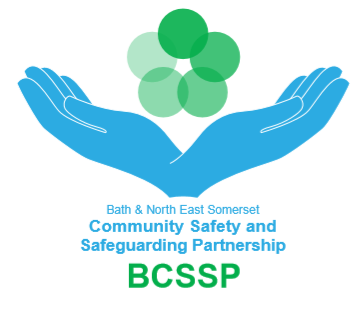 Appendix AB&NES Community Safety & Safeguarding Partnership (BCSSP) Multi-Agency Protocol for resolving and escalating professional differences of opinion regarding safeguarding decisions - Resolving Professional Disagreement Recording Pro-formaThis form is to be used to register use of the Protocol for any professional disagreements beyond level 1.Please send securely for the attention of the BCSSP Business Support Manager to: BCSSP@BATHNES.GOV.UKPlease password protect if not being sent from a secure B&NES Council, Virgin Care, Sirona care and health, nhs.net, pnn.police.uk, cjsm.net, gsi.gov.uk email address.For all Health commissioned services, the Business Support Manager will securely send a copy to the Designated Nurse CCG, who will disseminate to relevant Safeguarding Lead in Health in order they can keep an audit of use of escalation policy in their organisation.July 2020Case Details					Date of Original Escalation:Child’s/Adult’s Name: 	Address: Agencies/ Workers involvedAgencies/ Workers involvedAgencies/ Workers involvedAgencies/ Workers involvedNamesDesignationAgencyContact DetailsNature of Professional DisagreementAttempts to resolve issueUnresolved Dispute and Referral to BCSSP Chair (BCSSP Staff Only)Date of Referral: Chair’s Decision to Convene a Resolution Panel: Outcome and Date of BCSSP Resolution Panel